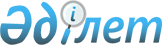 Об организации общественных работ на 2016 годПостановление акимата города Тараз Жамбылской области от 30 декабря 2015 года № 1255. Зарегистрировано Департаментом юстиции Жамбылской области 18 января 2016 года № 2905      Примечание РЦПИ.

      В тексте документа сохранена пунктуация и орфография оригинала. 

      В соответствии с Законом Республики Казахстан от 23 января 2001 года "О местном государственном управлении и самоуправлении в Республике Казахстан", со статьей 20 Закона Республики Казахстан от 23 января 2001 года "О занятости населения" и Правилам организации и финансирования общественных работ утвержденных Постановлением Правительства Республики Казахстан от 19 июня 2001 года № 836 "О мерах по реализации Закона Республики Казахстан от 23 января 2001 года "О занятости населения" в целях организации общественных работ акимат города Тараз ПОСТАНОВЛЯЕТ: 

      1. Утвердить перечень организаций, виды, объемы и конкретные условия общественных работ, размеры оплаты труда участников и источники их финансирования, определить спрос и предложения на общественные работы, согласно приложению. 

       2. Коммунальному государственному учреждению "Отдел занятости и социальных программ акимата города Тараз" (Г. Олжабаева) обеспечить организацию общественных работ в соответствии с действующим законодательством Республики Казахстан. 

      3. Контроль за исполнением настоящего постановления возложить на заместителя акима города Сапаралиева Жаксылыка Мырзабековича.

      4. Настоящее постановление вступает в силу со дня государственной регистрации в органах юстиции и вводится в действие по истечении десяти календарных дней после дня его первого официального опубликования и распространяется на отношения, возникшие с 5 января 2016 года.

 Перечень организаций, виды, объемы и конкретные условия общественных работ, размеры оплаты труда участников и источники их финансирования, спрос и предложение на общественные работы      Сноска. Приложение с изменениями, внесенными постановлением акимата города Тараз Жамбылской области от 14.03.2016 № 161 (вводится в действие по истечении 10 календарных дней после дня его первого официального опубликования).

      Лист согласования на постановления

      акимата города Тараз от 30 декабря 2015 года № 1255 "Об организации общественных работ на 2016 год"

      "СОГЛАСОВАНО"

      Прокурор города Тараз

      Б. Телеу

      "30" декабря 2015 год

      Начальник республиканского

      государственного учреждения

      "Управление по делам обороны

      города Тараз Жамбылской 

      области" 

      Е. Абдуллаев

      "30" декабря 2015 год


					© 2012. РГП на ПХВ «Институт законодательства и правовой информации Республики Казахстан» Министерства юстиции Республики Казахстан
				
      Аким города

Н. Календеров
Приложение к постановлению
акимата города Тараз
№ 1255 от 30 декабря 2015 года№

Наименование организации

Виды

Объемы и конкретные условия общественных работ

Размеры оплаты труда участников и источники их финансирования (тенге)

2016 год

2016 год

№

Наименование организации

Виды

Объемы и конкретные условия общественных работ

Размеры оплаты труда участников и источники их финансирования (тенге)

спрос

предложение

1.

Товарищество с ограниченной ответственностью "Жасыл Ел-Тараз" города Тараз

Оказание содействия в санитарной очистке, благоустройство и озеленении города

На условиях неполного рабочего дня и по гибкому графику

51 274

местный бюджет

700

700

2

Товарищество с ограниченной ответственностью "Тұрғын үй" города Тараз

Оказание содействия в санитарной очистке закрепленных участков

На условиях неполного рабочего дня и по гибкому графику

51 274

местный бюджет

30

30

3

Прокуратура города Тараз

Техническая помощь в оформлении документов

На условиях неполного рабочего дня и по гибкому графику

51 274

местный бюджет

12

6

4

Коммунальное государственное учреждение "Аппарат акима города Тараз Жамбылской области"

Техническая помощь в оформлении документов

На условиях неполного рабочего дня и по гибкому графику

51 274

местный бюджет

20

10

5

Республиканское государственное учреждение "Управление по делам обороны города Тараз Жамбылской области" 

Оказание курьерской помощи в разноске призывных повесток, весной (февраль-апрель) осенью (сентябрь-ноябрь)

На условиях неполного рабочего дня и по гибкому графику

51 274

местный бюджет

30

10

6

Государственное учреждение "Управление внутренних дел города Тараз Местная служба полиции"

Оказание содействия в санитарной очистке прилегающей территории

На условиях неполного рабочего дня и по гибкому графику

35 571

местный бюджет

10

10

7

Прокуратура Жамбылской области

Оказание содействия в санитарной очистке прилегающей территории и технической помощи в здании учреждения

На условиях неполного рабочего дня и по гибкому графику

35 571

местный бюджет

9

9

Всего

802

772

